Geografia, kl.V , 04.05Przeczytaj, odpowiedz i odeślij na adres kasiagalka221@gmail.comTemat: Życie człowieka w tajdze.1.Czym od zawsze zajmowali się mieszkańcy tajgi?2.Jakie surowce mineralne wydobywa się w tajdze?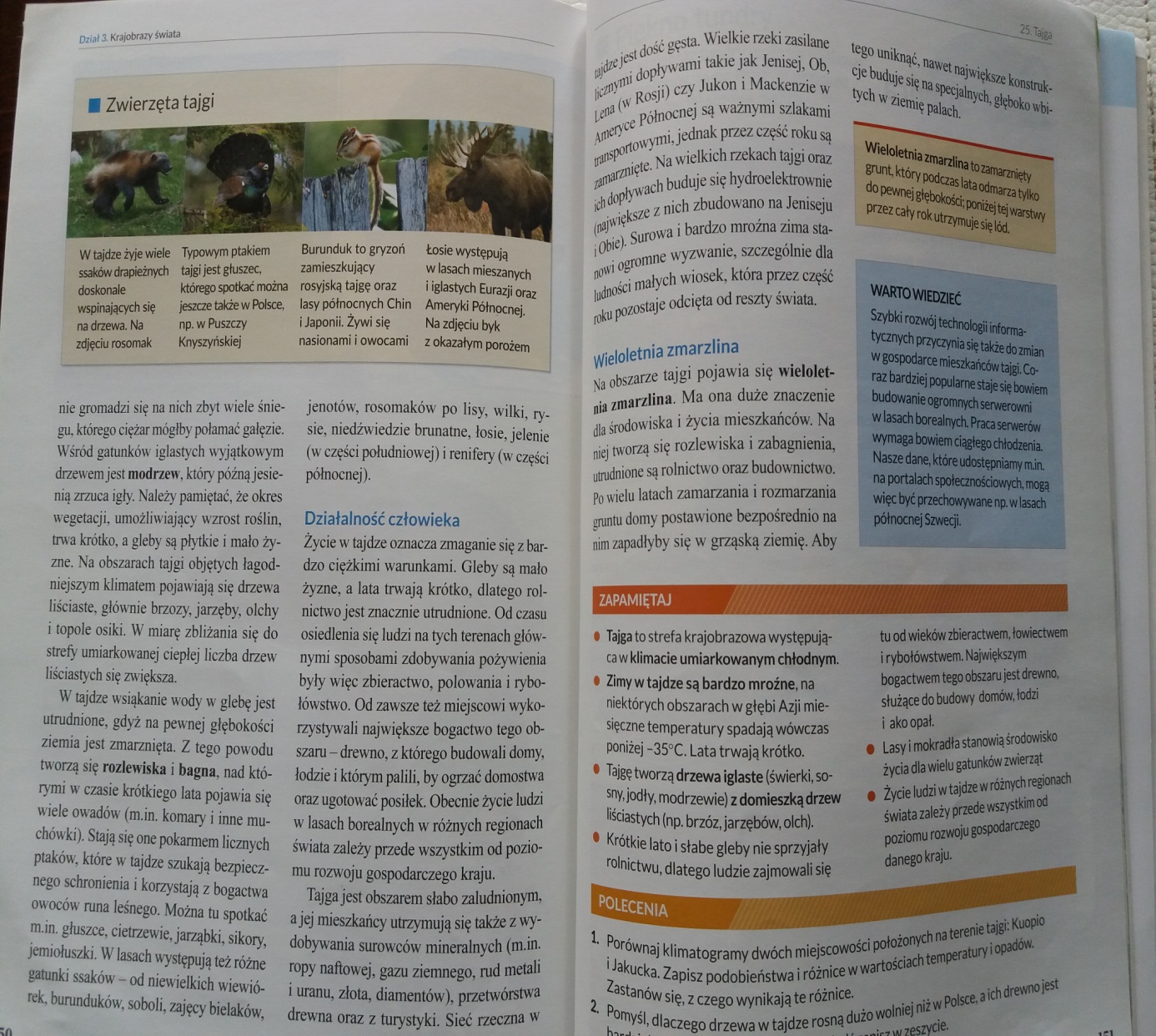 